Publicado en Madrid el 10/10/2019 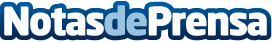 Storyous analiza el ‘Solo adultos’ en restaurantes, ¿discriminación o estrategia comercial?En países como Inglaterra o Alemania hay cada vez más hoteles y restaurantes que están colgando el cartel de Adults Only, tendencia que va en aumento también en España. El derecho de admisión permite expulsar de un local a personas que molesten al resto de clientes o tengan comportamientos inadecuados, lo que se aplica tanto a niños como a adultosDatos de contacto:Actitud de Comunicación913022860Nota de prensa publicada en: https://www.notasdeprensa.es/storyous-analiza-el-solo-adultos-en Categorias: Nacional Gastronomía Restauración http://www.notasdeprensa.es